附件1铜梁区自然保护地人类活动疑似问题清单编码区县保护地名称变化类型变化情况面积（公顷）中心经度中心纬度前时相后时相备注50010620210001铜梁区南城西温泉山市级森林公园新增新增0.228798106.082829.79919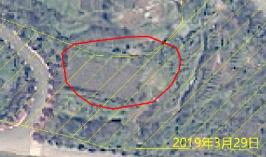 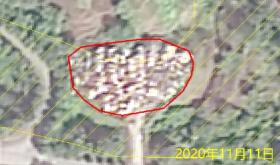 上级遥感发现点位50010620210002铜梁区安溪毓青山国家森林公园新增新增0.048736106.019529.53284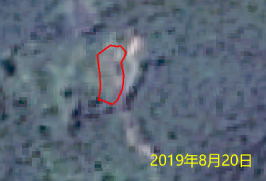 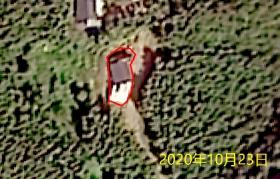 上级遥感发现点位50010620210003铜梁区安溪毓青山国家森林公园新增新增0.040484106.023629.53623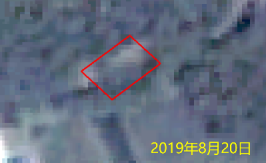 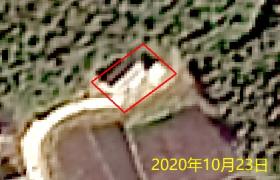 上级遥感发现点位50010620210004铜梁区安溪毓青山国家森林公园新增新增0.037837106.054329.53696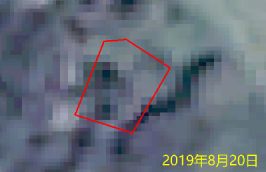 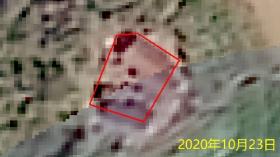 上级遥感发现点位50010620210005铜梁区安溪毓青山国家森林公园新增新增0.172634106.049629.54036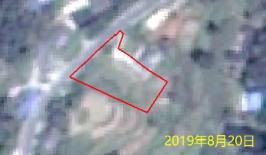 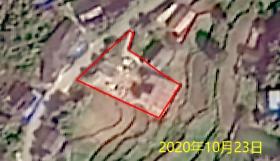 上级遥感发现点位50010620210006铜梁区安溪毓青山国家森林公园新增新增0.08697106.063329.55744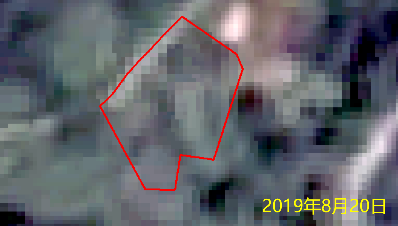 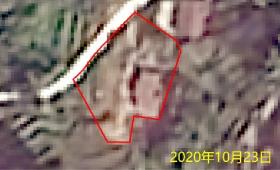 上级遥感发现点位50010620210007铜梁区南城西温泉山市级森林公园新增新增0.043765106.070229.79907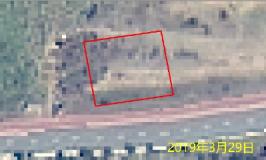 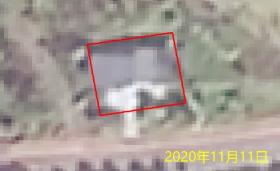 上级遥感发现点位50010620210008铜梁区安溪毓青山国家森林公园新增新增0.338536106.061729.55607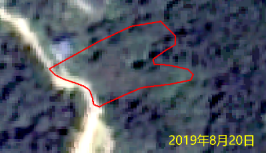 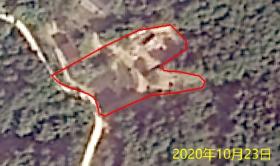 上级遥感发现点位50010620210009铜梁区安溪毓青山国家森林公园新增新增0.075556106.059729.55647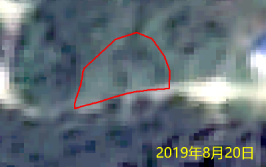 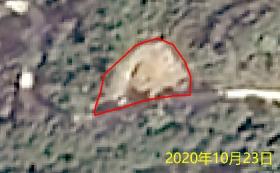 上级遥感发现点位50010620210010铜梁区华兴重庆毓青山国家森林公园新增新增0.104009106.085129.60621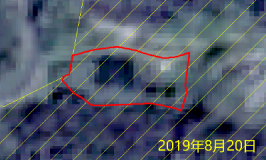 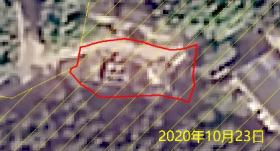 上级遥感发现点位50010620210011铜梁区虎峰青龙湖市级风景名胜区，西温泉山市级森林公园新增新增0.195787106.146529.69112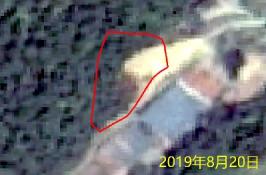 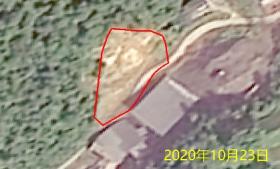 上级遥感发现点位50010620210012铜梁区福果巴岳山西温泉市级风景名胜区，西温泉山市级森林公园新增新增0.096569106.037829.73006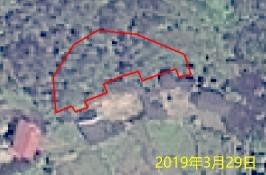 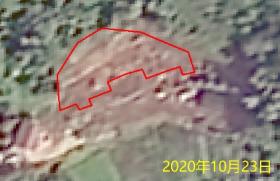 上级遥感发现点位50010620210013铜梁区土桥巴岳山西温泉市级风景名胜区新增新增0.043846106.029129.74803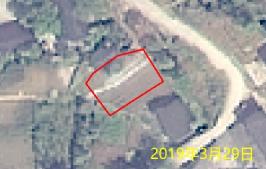 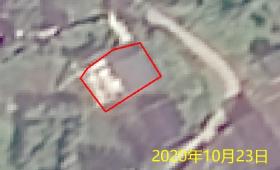 上级遥感发现点位50010620210014铜梁区南城巴岳山西温泉市级风景名胜区新增新增0.204082106.056929.78057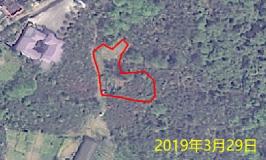 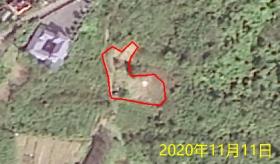 上级遥感发现点位50010620210015铜梁区少云重庆铜梁安居国家湿地公园新增新增0.144395105.987629.98949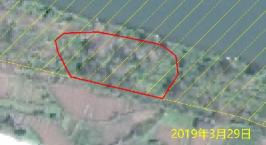 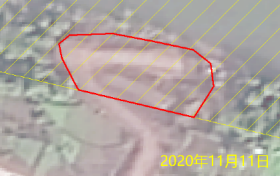 上级遥感发现点位50010620210016铜梁区虎峰青龙湖市级风景名胜区，西温泉山市级森林公园新增新增0.217561106.153629.68741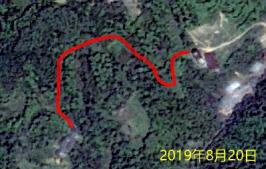 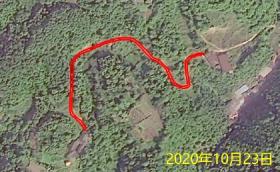 上级遥感发现点位1铜梁区石鱼巴岳山西温泉市级风景名胜区原有原有重庆市奇硕建材有限公司重庆市奇硕建材有限公司（检查后发现新创面）市级部门复查发现2铜梁区安溪毓青山国家森林公园新增新增李祖彬采石场李祖彬采石场内（检查后发现临时搅拌站）市级部门复查发现3铜梁区虎峰镇青龙湖市级风景名胜区，西温泉山市级森林公园新增新增喻后彬香猪养殖喻后彬香猪养殖（检查发现有少量香猪养殖）区级部门复查发现